54/2455/24Mineral Titles Act 2010Mineral Titles Act 2010NOTICE OF LAND CEASING TO BE A MINERAL TITLE AREANOTICE OF LAND CEASING TO BE A MINERAL TITLE AREATitle Type and Number:Extractive Mineral Permit 27679Area ceased on:07 March 2024Area:2.00 HectareLocality:NOONAMAHName of Applicants(s)Holder(s):100% DARWIN MATERIALS SUPPLIES (DMS) PTY LTD [ACN. 618 038 798]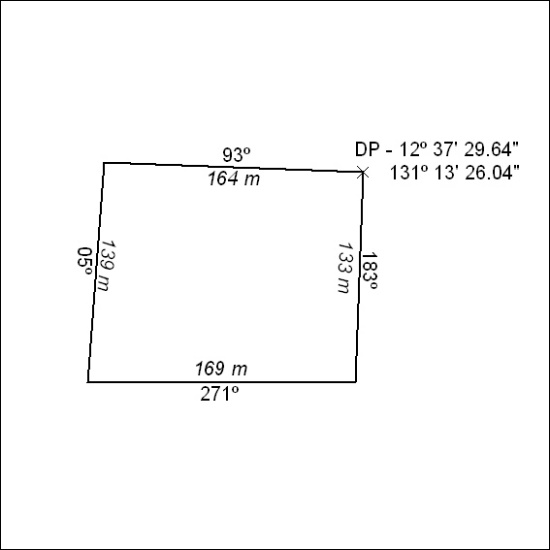 Mineral Titles Act 2010Mineral Titles Act 2010NOTICE OF LAND CEASING TO BE A MINERAL TITLE AREANOTICE OF LAND CEASING TO BE A MINERAL TITLE AREATitle Type and Number:Extractive Mineral Permit 31697Area ceased on:07 March 2024Area:0.45 HectareLocality:NOONAMAHName of Applicants(s)Holder(s):100% BIRCH Shane Alan Taylor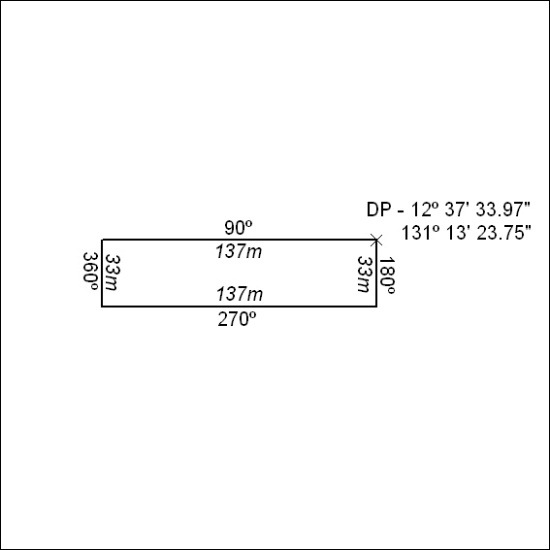 